                                                             РЕШЕНИЕО назначении публичных слушаниях по проекту решения Совета сельского поселения Лемазинский сельсовет муниципального района Дуванский район  Республики Башкортостан «О внесении изменений и дополнений в Устав сельского поселения Лемазинский сельсовет муниципального района Дуванский район  Республики Башкортостан»В соответствии со статьей 28 Федерального закона «Об общих принципах организации местного самоуправления в Российской Федерации» Совет сельского поселения Лемазинский сельсовет муниципального района Дуванский район  Республики Башкортостан решил:1. Провести публичные слушания по проекту решения Совета сельского поселения Лемазинский сельсовет муниципального района Дуванский район  Республики Башкортостан «О внесении изменений и дополнений в Устав сельского поселения Лемазинский сельсовет муниципального района Дуванский район  Республики Башкортостан» (далее – проект решения Совета)  20 февраля 2023 г., в 14.00 ч., в здании Администрации сельского поселения, по адресу: РБ, Дуванский район, с. Лемазы, ул. Молодежная, 27. 2. Установить, что письменные предложения жителей сельского поселения Лемазинский сельсовет муниципального района Дуванский район  Республики Башкортостан по проекту решения Совета, указанному в пункте 1 настоящего решения, направляются в администрацию сельского поселения Лемазинский сельсовет муниципального района Дуванский район  Республики Башкортостан по адресу: РБ, Дуванский район, с. Лемазы, ул. Молодежная, д. 27, в период со дня обнародования  настоящего Решения до 19 января 2022 года.4. Обнародовать  настоящее Решение на информационном стенде, в здании администрации сельского поселения Лемазинский сельсовет.Глава сельского поселения                                                                           Н.В. Кобяков№ 8522 декабря  2021 годаБашҡортостан РеспубликаһыныңДыуан районы муниципаль районының Ләмәҙ  ауылауыл биләмәһенең ауыл   советы хакимиәте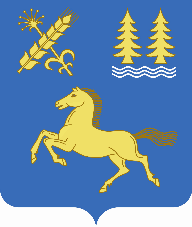 Совет сельского поселения Лемазинский сельсовет муниципального района Дуванский районРеспублики Башкортостан